Video : France vs UK : 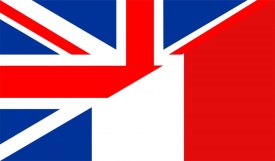 Watch the video and take notes : Organize your notes with the chart : Now with the elements from the chart, compare France and Britain using the expressions you have learnt in the lesson (activity 14 : unlike, whereas…) Make a paragraph :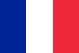 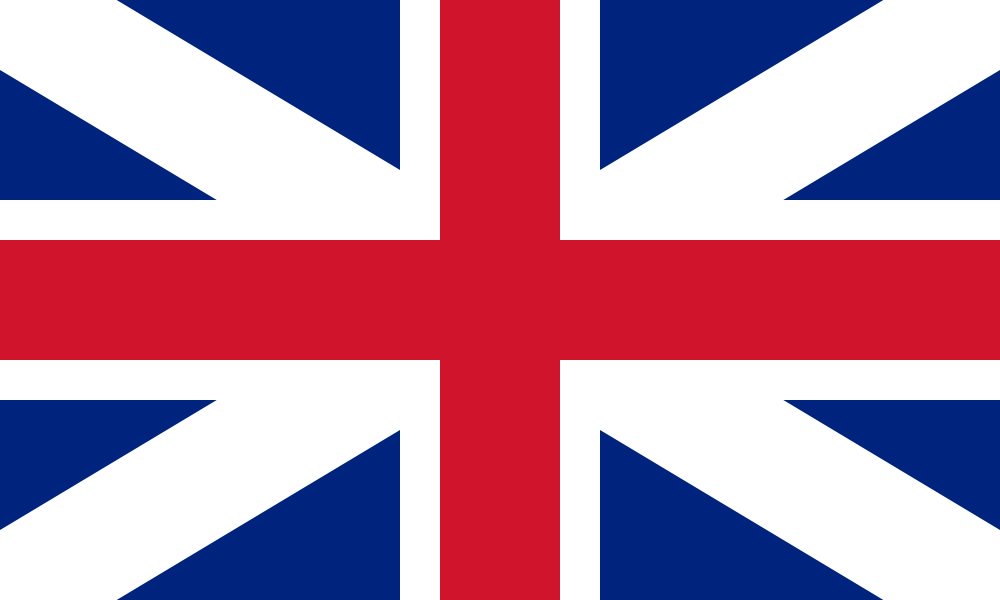 Education :----Education :----Employment :----Employment :----Health : ----Health : ----Happiness and life satisfaction : ----Happiness and life satisfaction : ----Safety and security : ----Safety and security : ----